Business-Analyse – einfach und effektivInge Hanschke, Gunnar Giesinger, Daniel GoetzeDiagramme und Modelle zum EasyHouse-Beispiel – HOWTODie Diagramme und Modelle zum EasyHouse-Beispiel wurden mit dem Modellierungswerkzeug „Enterprise Architect“ von Sparx Systems erstellt. Den HTML-Export der Beispiel-Diagramme und 
-Modelle aus dem Modellierungswerkzeug können Sie wie folgt öffnen:Laden Sie die „ZIP“-Datei mit den Diagrammen und Modellen zum EasyHouse-Beispiel von der Webseite des Carl Hanser Verlags herunter und entpacken Sie die enthaltenen Dateien. Achten Sie darauf, dass die Ordnerstruktur erhalten bleibt. Nach dem Entpacken sollten Sie folgende Dateien und Ordner vorfinden: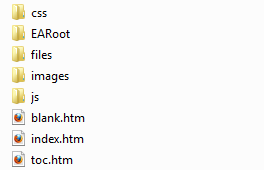 Öffnen Sie die Datei „index.htm“ mit einem Webbrowser (wir haben dies mit den Browsern „Firefox 16“ und „Internet Explorer 9“ getestet).Im Modell können Sie nun durch Klicken auf die Paketsymbole im rechten Teil oder durch Navigation in der Baumstruktur links die enthaltenen Diagramme öffnen.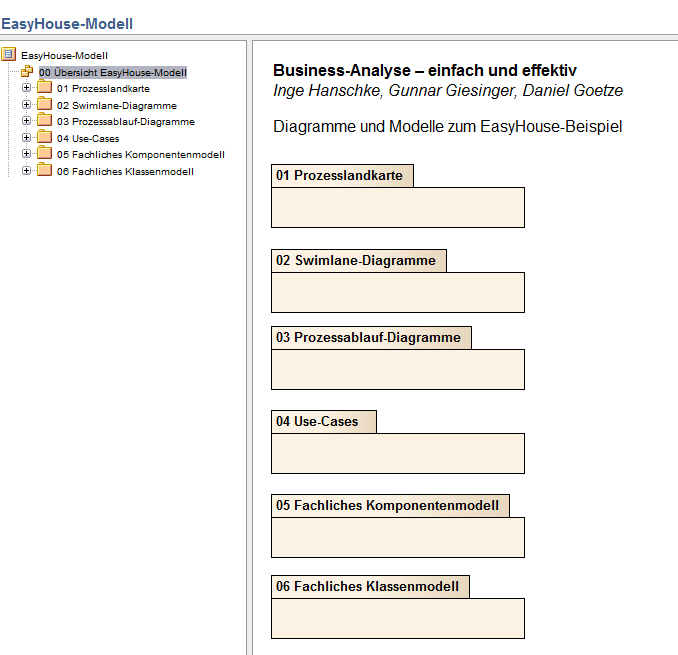 